      Moje dítě půjde do mateřské školy      Obsah:      Vítejte v mateřské škole                                                                    04      Mateřská škola – místo pro učení a získávání zkušeností              05      Jak se děti učí                                                                                     06      Kompetence                                                                                        07      Vzdělávací plán pro mateřské školy v Dolním Rakousku              08      Portfolio v mateřské škole                                                                 09      Vzdělávací oblast emoce a sociální vztahy                                       11      Etika,náboženství a společnost                                                          13      Řeč a komunikace                                                                               15      Pohyb a zdraví                                                                                     17      Estetika a tvořivost                                                                              19      Příroda a technika                                                                               21      Kolektiv zaměstnanců mateřské školy                                              23      Kompetence městského (obecního) úřadu                                        24      Dotazy na mateřskou školu                                                                25      Literatura                                                                                             26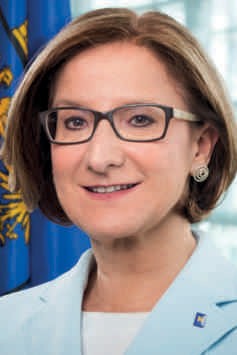 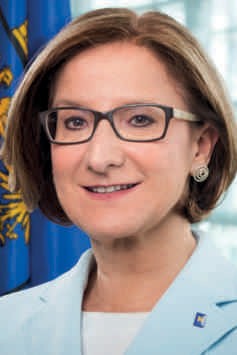 Jsem přesvědčena, že už v mateřské škole je dítě           systematicky připravováno na školu. Po dobu povinné docházky do MŠ pro děti předškolního věku se daří individuálně pracovat s každým jednotlivým dítětem s ohledem na jeho nabyté schopnosti a dovednosti a jeho představami o škole. Tomuto napomáhá i zavedení tzv. Übergangsportfolia, což je složka mapující vývoj předškoláka.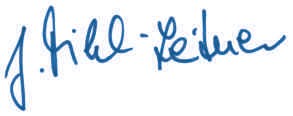 Z vlastní zkušenosti vím, co pro Vaše dítě (a samozřejmě i pro Vás) přechod z MŠ do ZŠ znamená a co všechno je s ním spojeno. Proto Vám chceme prostřednictvím této brožury poskytnout náměty a informace, které by Vám během nadcházejících týdnů a měsíců mohly pomoci připravit Vaše dítě co nejlépe na začátek školního roku a na vše nové, co je ve škole čeká.                                                                           -2-	JOHANNA MIKL-LEITNERhejtmanka                                                              -3-      Vítejte v mateřské škole      „Každý začátek je kouzelný ...“ (Hermann Hesse)      Nástup do mateřské školy je začátek nového životního úseku,      který je spojený s novými zážitky a zkušenostmi a Vašemu dítěti      otvírá nepoznaný svět.Přechod od rodiny do prostředí mateřské      školy vyžaduje od Vašeho dítěte velkou snahu přizpůsobit se a být      připraveno na příliv nových informací a činností.Bude potřebovat      čas adaptovat se na nové situace,neznámé prostředí a rozdílný      denní režim.Musí se na čas odloučit od svých blízkých,ke kterým má      od narození úzkou citovou vazbu.Seznámí se s dětmi a dospělými,      ke kterým si časem vytvoří určitý vztah.Začne se postupně orientovat      v novém prostředí a najde si vlastní místo ve společnosti.Učiní první      krok v upevňování své samostatnosti.      Možnost navštěvovat mateřskou školu společně s rodiči ještě před        nástupem dítěte do MŠ ulehčí jeho hladký a nenásilný přechod.      Případné návštěvy je třeba dohovořit předem s vedením MŠ.      Každé dítě je individualita a každé prožívá období navykání jinak,      každé ale potřebuje pocit důvěry,bezpečí a jistoty.Pohovořte si  se      zkušenými pedagogickými pracovnicemi a zkuste společně najít ten      nejvhodnější způsob,abyste i Vy měli klidné svědomí a jistotu,že      je Vaše dítě spokojené a že je o ně dobře postaráno.                                                                -4-      Mateřská škola – místo pro učení a získávání zkušeností      Mateřská škola je vzdělávací zařízení pro 2,5-6ti leté děti,které Vám      rodičům napomáhá při výchově Vašeho dítěte a společně s Vámi      dohlíží na jeho správný vývoj.      Každé dítě je osobnost,která má své silné a slabé stránky,schopnosti,      dovednosti a nadání,a jako k takové je třeba k ní individuálně přistupovat.      Pracovníci mateřských škol v Dolním Rakousku využívají ke své      kvalifikované práci tzv. vzdělávací plán,který je rozčleněn na několik      oblastí.Zaměřuje se konkrétně na oblasti:emoce a sociální vztahy,etika a         společnost,řeč a komunikace,pohyb a zdraví,estetika a umění,příroda      a technika.Během svého pobytu v mateřské škole se děti aktivně      seznamují s různými tématy a činnostmi,důmyslnými hrami,rozličnými      materiály.Úkolem a současně zájmem pedagogické pracovnice je      rozpoznat individuální potřeby a zájmy každého dítěte a napomáhat      mu je rozvíjet.Děti dostávají příležitost zažívat stále nové situace,      sbírají zkušenosti a zážitky,které je obohacují na celý život.Stávají      se samostatnějšími,učí se překonávat překážky a když se jim to podaří,      jsou na to náležitě hrdí.Zvládají stále náročnější úkoly a chtějí      se dozvědět víc a víc-jejich zvědovost jim napomáhá víc se naučit.      Pedagožky ale také motivují děti ke kolektivním hrám,které je často      vzájemně sbližují.Snaží se v nich upevňovat kladné mezilidskévztahy,      naučit je ohleduplnosti a soucítění.V rámci přípravy na školní docházku      nacvičují pozornost,vytrvalost a koncentraci.Jak už jsme zmínili v      úvodu,při práci s dětmi je třeba vycházet z jejich individuálních potřeb      a zájmu.V souladu s náplní práce s Portfolio jsou pokroky a rozvoj      Vašeho dítěte sledovány a zaznamenávány,což Vám rodičům umožňuje      srovnávat růst a zrání Vašeho potomka.      V mateřské škole děti často přichází do styky s příslušníky jiných      národností a tím dostávají příležitost naučit se vzájemnému respektu      a porozumění.Děti jsou konfrontovány s jiným jazykem a nabízí se      jim možnost si jej osvojit.                                                                  -5-      Jak se děti učí      „Je velké umění obrátit na hru všechno,co děti dělají nebo co se učí“.        [John Locke]        Učení je základ vzdělání:Díky své zvídavosti,možnosti  experimentovat,      objevovat,napodobovat,samostatně jednat a rozhodovat,a především      možností hrát si,získávají děti neustále nové poznatky a zkušenosti      o sobě a světě kolem nich.Toto ovlivňuje jejich pohled na svět a       rozšiřuje kompetence v sociální oblasti.      Učení v raném dětství je spjato s rozvojem kompetencí:učebním      procesům v raném věku dítěte náleží vysoká priorita,přičemž      hra je nejdůležitější formou učení.      Důležitý základ pro zdárný průběh vzdělávacích procesů tvoří      jistý a důvěrný vztah k dospělým osobám.Vztah k dospělému je      předpokladem k tomu,aby dítě mohlo získávat nové poznatky a zážitky,      které mu nabízí okolní svět a kladně vnímalo dění kolem sebe a      zůstalo otevřené svému okolí.          .   Učení je aktivní forma vzdělání.Dítě si nové informace nejlépe               zapamatuje,pokud budou spojeny s něčím,co už zná.Důležité je               srozumitelné vysvětlení.          .   K učení je třeba vnitřní soustředěnost.Při výběru nového              tématu je třeba se orientovat podle zájmu dítěte.          .   K učení je třeba pozornosti.Čím intenzivněji se dítě věnuje              určitému tématu,tím více stoupá jeho pozornost a zaujatost a tím              lépe si zapamatuje obsah.          .   K učení je třeba motivovat.Zájem dítěte inspirují novinky a               témata,která ještě nezná.Čím je nabídka pestřejší,tím více               má možností vybrat si takové,které ho opravdu zajímá.                                                                  -6-      Kompetence      Rozvoj kompetencí je základem k překonávání životních úkolů.      Názvem kompetence se rozumí síť poznatků,schopností,dovedností      a strategií,které potřebuje každý člověk k tomu,aby ho motivovaly      ke schopnostem adekvátně jednat za určitých situací.      Děto rozvíjí kompetence ve svém specifickém životním prostředí.      Rozdělení kompetencí:      Názvem osobní kompetence se rozumí pozitivní vlastní koncept,      samostatnost,vlastní iniciativa a schopnost být zodpovědný za své      jednání.      Sociální kompetence znamená schopnost vytvářet vlastní názor a      schopnost jednat v oblasti společenské a sociální.Základem k tomu je      začlenění do určité skupiny,spolupráce s ní,umět nést podíl      zodpovědnosti,empatie vůči ostatním,respektování pravidel.      Věcná kompetence zahrnuje schopnost adekvátně jednat v odlišných      situacích .Základem k tomu je seznámení se s různými      předměty a materiály,stejně jako správné chápání výrazů,znaků a      souvislostí.      Pod pojmem učebně metodické kompetence se v první řadě      rozumí rozvoj osobnosti na základě vlastních poznatků a zkušeností,      učebních procesů a učebních strategií.      Pojmem  metakompetence je míněna schopnost odhadnout stupeň      vlastního vývoje (na co mám a na co ještě ne) a dokázat přiměřeně      reagovat.Tato schopnost mu ulehčí překonávat i těžké úkoly.                                                        -7-      Vzdělávací plán pro mateřské školy Dolního Rakouska       Vzdělávací plán          .   je podkladem pro odbornou pedagogickou práci s dětmi a              seznamuje s vzdělávacími procesy v MŠ          .   poskytuje odborný návod pro pedagogickou práci s dětmi          .   obsahuje metodické a pedagogické podněty pro využití v praxi          .   tvoří spojení mezi mateřskou a základní školou      Na následujících stránkách si můžete i Vy přečíst obsah vzdělávacího      plánu,popis jeho jednotlivých částí, a využít konkrétních příkladů a      námětů k tomu,abyste podpořili celkový rozvoj Vašeho dítěte.      Vzdělávací oblast                                     Emoce a sociální vztahy                                    strana 11                                                             Vzdělávací oblast       Etika,náboženství a společnost       strana 13        Vzdělávací oblast       Řeč a komunikace       strana 15      Vzdělávací oblast       Pohyb a zdraví          strana 17       Vzdělávací oblast       estetika a tvořivost       strana 19       Vzdělávací oblast       Příroda a technika        strana 21                                                              -8-      Portfolio v mateřské škole      „Hra je pracovní náplní dítěte.“ (Jean Piaget)     Co se rozumí názvem portfolio?       Portfolio zaznamenává a zviditelňuje individuální pokroky při       rozvíjení osobnosti dítěte,jeho silné stránky,nadání a dovednosti.      Z čeho se portfolio skládá?       Portfolio se skládá ze dvou složek:první s názvem Entwicklungsportfolio       dostane dítě při nástupu do mateřské školy,druhou,která se nazývá      Übergangsportfolio obdrží na začátku posledního roku jeho       docházky.K těmto dvěma složkám ještě patří dřevěná truhlička,       které se říká „Schatzkiste“.       Entwicklungsportfolio       . dokumentuje kompetence,talent a vývojové procesy dítěte       . podněcuje učební procesy a myšlenkové pochody       . seznamuje s různými formami učení       . učí zodpovědnosti a přístupu k osobním věcem (dítě se za pomoci         učitelky samo o složku stará)       Do složky „Mein Kindergarten-Portfolio“ zakládá svoje výkresy       a jiné výtvory,učitelka je doplňuje fotografiemi,popisky činností a       situací,doslovnými citacemi a reakcemi dítěte.Dokumentuje taktéž       nové poznatky,o které se dítě obohatilo.Tímto je zaznamenáno období       strávené v mateřské škole.Děti jsou hrdé na to,co už se naučily a co       už umí.Složka je dokladem o jejich činnosti a taky jejich chloubou.       Při společném prohlížení této složky společně se svým dítětem máte       možnost vychutnat okamžik,kdy Vám Vaše dítě svěří,co se mu líbí       nebo co má pro něj zvláštní význam.Pochvalte ho za to,co už zvládlo,       co se naučilo,na co je pyšné.Je vítána i Vaše spolupráce na utváření       této složky – fotkami z výletu,dovolené nebo jiných aktivit.       V posledním roce docházky do MŠ obdrží Vaše dítě desky s názvem       „Kindergarten-Portfolio für die Schule“.Toto Übergangsportfolio       doprovází jeho pozvolný přechod do školy a částečně se zaměřuje       na jeho společnou přípravu na školní docházku.Pro Vás rodiče jsou       tyto desky hodnotným přehledem znalostí a dovedností Vašeho       dítěte.Pokud se rozhodnete konzultovat nástup Vašeho dítěte s jeho       budoucím učitelem,mohou Vám posloužit jako konkrétní dokumentace.      Portfolio v mateřské škole      Proč portfolio v mateřské škole?      Pro Vaše dítě:          . dítě je přijímáno jako individualita a jako k takové je k ní              přistupováno            . dítě má příležitost projevit své zájmy a schopnosti            . dítěti se otvírají možnosti dalšího poznávání,myšlenkové procesy              jsou cíleně vyvolávány            . je kladen důraz na vyjadřovací schopnosti – své myšlenky dokázat              popsat slovy      Pro Vás rodiče:           . Portfolio Vám nabízí možnost nahlédnout do průběhu všedního             dne v MŠ a jeho náplně           . poskytne Vám cenné informace o Vašem dítěti           . můžete aktivně přispívat a obohacovat tyto složky vlastními             příspěvky           . v případě pohovoru s pedagogy poskytuje hodnotný záznam             o růstu a zrání Vašeho dítěte                                                          -10-      Vzdělávací oblast emoce a sociální vztahy     „Co děti posiluje“.      Rané dětství je podle psychologických poznatků významný časový      úsek,kdy se u dítěte rozvíjí charakter.V mateřské škole se děti nachází      ve vícečlenné skupině dětí a dospělých mimo svoji rodinu a učí se      vzájemnému společenskému soužití.V průběhu dne se dostávají do      různých situací,které se učí řešit a řídit a současně ovládat své      emoce a jednání.      Děti zkouší různé způsoby komunikace – mluví,smějí se nebo hádají      a dostávají se do situací,kdy je nutné zvolit si určitou strategii.      Tím sbírají zkušenosti,učí se poznávat samy sebe i ostatní děti,      tvoří si pozici ve skupině.      Ke kompetencím z oblasti sociálně-emocionální patří:      schopnost navázat kontakt,sebeovládání,ohleduplnost,sebezáchova.      Prostředí mateřské školy je pro děti místem,které jim pod odborným      dohledem napomáhá k seberealizaci.      Sociální vzdělávání je základní faktor pro duševní rovnováhu      dítěte a tím motivací k učení a seberealizaci.                                                           -11-      Vzdělávací oblast emoce a sociální vztahy      Využití zkušeností v oblasti emocionálně-sociální          .   uvědomovat si vlastní pocity,poznávat sám sebe          .   ovládat svoje pocity a chování          .   být empatický          .   naučit se důvěřovat,dokázat sám něčeho dosáhnout          .   rozvoj samostatnosti,posilování sebevědomí          .   stanovit hranice,umět říci NE          .   nabídnout pomoc,umět ji přijmout          .   řešit konflikty          .   uzavírat kompromisy          .   dodržovat a akceptovat pravidla a normy          .   překonávat změny          .   aktivně zvládat zátěžové situace                                                               -12-      Vzdělávací oblast etika,náboženství a společnost     „Každá osobnost je jedinečná:zčásti jako ostatní,zčásti jako někteří,       ale především originální jako nikdo jiný“.      V mateřské škole se děti setkávají s rozdílnými společenskými      hodnotami a normami,poznávají rozdíly mezi lidmi související      s jejich původem,náboženskými tradicemi a individuálními schopnostmi.      Hodnoty představují základy pro pravidla a chování.V MŠ se děti      seznamují s určitým systémem hodnot,který je možná rozdílný od      systému hodnot,který znají z domova.Tímto jsou konfrontovány      s různými formami jednání.Pokud děti akceptují zavedený domácí      systém hodnot,jsou schopny uznat také jiné hodnoty a normy.Tímto      způsobem se mohou budovat základy etnického porozumění.      Integrace ve smyslu inkluzivní pedagogiky umožňuje všem dětem      bez rozdílu začlenění do skupiny,ve které jsou i přes své odlišnosti      akceptovány.Je třeba vytvořit takové klima,aby se děti cítily bezpečně      a byly kolektivem přijaty,měly pocit vlastní příslušnosti.      Vytváří si vlastní názor,spolurozhoduje,získává respekt v kolektivu,      prosazuje svá práva a současně přijímá práva ostatních.Tímto      spoluvytváří hodnoty v kolektivu.                                                                                 -13-      Vzdělávací oblast etika,náboženství a společnost      Využití zkušeností v oblasti etika,náboženství a společnost:          .   akceptovat a respektovat skutečnost,že všichni jsou si rovni          .   mnohotvárnost života v mateřské škole přijímat jako osobní              obohacení           .   naučit se diferencovat rozdílné role ženy a muže ve společnosti          .   okrajové obeznámení se základy demokracie,demokratické              postoje,způsob chování          .   aktivní podílení na rozhodování ve skupině                      .  akceptování rozhodnutí většiny a soucítění s menšinou           .  účast na náboženských slavnostech,seznámení s obsahem Bible           .  aktivní seznámení s odlišnými kulturami a náboženstvími,               uvědomovat si rozdíly                                                              -14-      Vzdělávací oblast řeč a komunikace     „Řeč je ošacením myšlenek“.(Samuel Johnson)      Řeč je klíčem ke komunikaci a vzdělávání.Pedagogové v mateřských      školách cíleně využívají svých odborných schopností k rozvíjení      jazykových kompetencí u dětí.Dialog mezi dospělým a dítětem má      důležitý význam:odkrývá zájmy a potřeby dítěte a tím umožňuje      dospělému individuální přístup.A pozitivní vzájemný vztah mezi      dospělým a dítětem je základ k rozvíjení řeči.Nejpřirozenější formou      osvojování cizího jazyka je aktivní činnost v nejrůznějších situacích      všedního dne.     Pojem literace zahrnuje všechny základní dovednosti,které děti      získají pomocí knih,vyprávěním a čtením předtím,než se samy      naučí číst.MŠ poskytuje dětem literární vyžití,seznamuje je s      odpovídajícími texty a širokým výběrem dětských knih.      Čtení a psaní se dítě naučí za předpokladu,že pochopí struktuální      aspekty řeči (fonologické rozlišení).K tomu se řadí i schopnost      slyšet hlásky (např. ve kterém jménu slyšíš A: Anna,Anton,Lisa),      poznat rýmy (tráva – kráva),jednotlivá slova rozčlenit na slabiky      (např.SA-BI-NA).      Vícejazyčnost:mateřský jazyk má pro dítě obzvlášť vysokou      hodnotu.Znamená pro ně úzkou vazbu k rodině,určuje jeho      identitu,je prioritní.Na jeho dokonalém ovládání závisí osvojení      jiného cizího jazyku a proto je důležité jej zdokonalovat.Kontakt      s jinými cizími jazyky v raném věku a jejich případné osvojení      je pro každé dítě velkou životní výhrou.                                                               -15-      Vzdělávací oblast řeč a komunikace      Využití zkušeností v oblasti řeč a komunikacepřirozenou cestou se naučit cizí jazyk,nejlépe formou hryrespektování jiného jazyku,brát jako obohacení možnostsi jej osvojitvyužívat knihy,psané texty a obrázkyrozšiřovat slovní zásobupodporovat radost a potěšení z četbyporozumět obsahu čtenéhopodporovat zájem o psaní a písmenarozvíjení poslechového vnímání,schopnosti diferencovatzvukyrozeznat melodii řeči a jiné její zvláštnosti a odlišnostirozpoznat zvuky a rýmymediální kompetence (např. poslech mluveného slova)                                                                -16-      Vzdělávací oblast pohyb a zdraví     „Pohyb je elementární forma myšlení“.(Gerd E. Schäfer)      Pohyb je u dětí základní forma projevu.Je klíčem k rozvoji emocionál-      ních,sociálních a komunikačních schopností dítěte,usnadňuje chápání,      vnímání a samotné učení.Mateřská škola dětem nabízí mnohostranné      možnosti pohybového vyžití.      Děti vnímají okolní svět nejen svými smysly,ale také svým tělem.      Zlepšuje se jejich schopnost orientace,interpretace a vyjadřování,      logické myšlení a jednání.Pohybová činnost umocňuje v dětech      zručnost,šikovnost,výdrž,koordinaci a prostorové vnímání.      Procvičováním jejich jemné a hrubé motoriky se soustavně prohlubuje        vnímání vlastního těla a tělesných schopností.      Zdravotní výchova v mateřské škole zahrnuje mnohostranné      pohybové aktivity,zdravou životosprávu,ale zároveň také informuje      o tom,co je pro jejich tělo dobré a zdravé a jak si zdraví a dobrou      tělesnou kondici uchovat.                                                                    -17-      Vzdělávací oblast pohyb a zdraví      Využití zkušeností v oblasti pohyb a zdraví          .   rozvíjení tělesné konstituce,vnímání tělesných pocitů          .   radost z pohybu          .   tělesná zdatnost,správná koordinace             (hrubá-jemná motorika,prostorová orientace,cit pro rytmus,               rovnováha)          .   kladný přístup k upevňování a zlepšování tělesné kondice          .   vědět,co mému tělu dělá dobře                                                               -18-      Vzdělávací oblast estetika a tvořivost     „Děti jsou architekti budoucnosti“.      Estetická výchova umožňuje dětem vyjádřit své pocity,myšlenky       a fantazii.Mateřská škola nabízí dětem možnost být kreativní,       neboť mohou podle libosti neustále něco vytvářet,vyrábět,       také muzicírovat,hrát divadlo a projevovat se slovně i pohybově.       Každým svým výtvorem a projevem získávají novou zkušenost       a tím rozvíjí svou osobnost.Jejich dovednost a zručnost otvírá       cestu ke komunikaci,a to nejen ve smyslu rozhovoru.Odpovídá       jim na otázky o světě,který je obklopuje,dává jim poznatky z       vlastního sebepozorování a z experimentování s různými materiály.       V mateřské škole se děti seznamují s uměleckými předměty a díly,       s lidmi z uměleckých kruhů a různými uměleckými předměty,které       mohou mít odlišný kulturní původ.        Získané zkušenosti přispívají k rozvíjení vlastní identity.       Architektura a prostorové uspořádání       Každý člověk potřebuje kolem sebe takové prostředí,které       povzbuzuje jeho smysly a vnímání.Architektura a pedagogika       k tomu přispívají.Jakmile si dítě osvojí pravidla mateřské školy,       může se volně pohybovat ve specificky zařízených prostorách      a tím rozvíjet mimo jiné i estetické cítění.Tyto prostory jsou       nedílnou součástí komplexního přístupu k výchově dítěte.                                                                 -19-      Vzdělávací oblast estetika a tvořivost      Využití zkušeností v oblasti estetika a tvořivost          .   uvědomovat si vlastní výrazové schopnosti(jak a čím se umím              prezentovat)          .   rozpoznat vlastní dovednosti          .   poskytnout dětem prostor k vyjádření vlastní kreativity a fantazie          .   tvořit a vyrábět společně,ve skupině          .   podpora estetického cítění          .   podporovat vztah k hudbě a umění                                                                -20-      Vzdělávací oblast příroda a technika     „Dětí zkoumají okolní prostředí“.      Děti jsou přirozeně zvědavé – chtějí zkoumat,bádat,experimentovat,      poznávat,konstruovat,nalézat odpovědi na své otázky.Mateřská škola      jejich zvídavost cíleně podněcuje,přestože se jejich zájmy mohou      podstatně lišit – jednoho zajímají čísla,druhý se zajímá o přírodu      nebo techniku,jiného vzrušují fyzikální a chemické jevy.        Mnoho otázek PROČ směřuje k oblasti přírodovědecké.“Jak vzniká      duha“ ,“proč se některé předměty přilepí na magnet …? „Děti chtějí       rozumět dění kolem sebe a vyzkoušet přitom všechny smysly – nejen      slyšet a vidět,ale i ohmatat a ochutnat.Tím,že je jim umožněno      experimentovat a pozorovat přírodní úkazy získávají vztah k      přírodovědným tématům.Seznamují se přitom s biologickými,      chemickými,fyzikálními a technickými zákonitostmi.      Někdy je lepší nehledat ukvapené odpovědi,účinnější je dát dítěti      možnost,aby mohlo problémy,které ho zajímají,vyřešit samo.Tímto      přístupem se podaří,že si získanou zkušenost uchová na dlouho v      paměti,podpoří se i jeho zvídavost.      Kontaktem s okolním světem a pozorováním přírodních úkazů a      procesů v přírodě nezíská dítě pouze první zážitky a vědomosti o      přírodě,rozvíjí se rovněž jeho ekologické cítění a pocit zodpovědnosti      k přírodě a životnímu prostředí.Pochopí,že příroda a životní      prostředí jsou velmi cenné a hodnotné a zaslouží si ochraňovat,      a že i ono k tomu může přispět a zachovat tak odkaz dalším generacím.                                                               -21-      Vzdělávací oblast příroda a technika      Využití zkušeností v oblasti příroda a technika          .   soužití s přírodou          .   porozumět procesům v přírodě          .   chránit přírodu a životní prostředí          .   formou hry rozpoznávat biologické,chemické a fyzikální                        zákonitosti          .   seznamování s matematickými zákony:                     .   srovnávání množství a rozměr                     .   chápáná prostorového vnímání                     .   spojování – množství-číslovka-číslice                                                                 -22-      Kolektiv zaměstnanců mateřské školy      Ředitelce MŠ náleží pedagogické a administrativní vedení  mateřské      školy a je zodpovědná za průběh denního programu a současně je      vedoucí jedné třídy.      Pedagogická pracovnice nebo pracovník (u nás v Česku učitelka      nebo učitel MŠ) má za úkol výchovu,vzdělání a komplexní péči o      dítě se zřetelem k jeho individuálním potřebám a schopnostem,      které se snaží rozvíjet a podporovat.V praxi to znamená plánování,      přípravu a provádění řady specifických úkonů.      Pomocnice v MŠ (nebo taky pečovatelka) podporuje učitelku      v dané třídě v její práci.      Defektoložka (Sonderkindergartenpädagogin) je zvláště specializovaná      pracovnice MŠ,která spolupracuje s pedagogickým týmem.Jejím      úkolem je vyčleňovat děti vyžadující zvláštní péči,o které se v rámci      možností následně stará.Rámcově poskytuje poradenství rodičům.           Interkulturní spolupracovnice (IKM) spolupracuje s týmem mateřské      školy a podporuje přirozené získávání jazykových znalostí dětí z      jiných kultur,zprostředkovává komunikaci mezi školkou,rodiči,      školou,popř.jinými institucemi.Podporuje rozvíjení mateřského jazyku.                                                               -23-      Kompetence městského (obecního) úřadu      Město (obec) je zřizovatelem mateřské školy a je kompetentní      rozhodovat o:přijetí dítětepřijímání pomocného personálu do pracovního poměruvýstavbě,zařízení a vybavení MŠprovozní době,která je flexibilní podle potřeb rodičůzajištění provozu v době prázdninzajištění obědůvýši poplatku za pobyt v MŠvyřizování žádostí o umístění dítěte s nadstandartní péčí                                                               -24-      Dotazy na mateřskou školu      Na koho se obrátit s dotazy nebo problémy?       K dispozici jsou Vám ředitelka MŠ nebo učitelka MŠ,kterou dítě       navštěvuje,popř. inspektorka příslušného okresu:Okres                           Adresa                                        TelefonAMSTETTEN             3300 Amstetten,Preinsbacherstr.11    07472/9025/10530BADEN                         2500Baden,Schwarzstr.50                   02252/9025/11610(vyňaty jsou obce spadající pod bývalý okres Ebreichsdorf)BRUCK/LEITHA        2460Bruck/leitha,Fischamender Str.10 02162/9025/11207(spolu s obcemi bývalého okresu Ebreichsdorf)GÄNSERNDORF        2230Gänserndorf,Schönkirchner Str.1  02282/9025/10226GMÜND                       3910Zwettl,Am Statzenberg 1                 02822/9025/11438HOLLABRUNN          3580Horn,Frauenhofner Str.2                 02982/9025/11317HORN                           3580Horn,Frauenhofner Str.2                 02982/9025/11317KORNEUBURG          2100Korneuburg,Bankmannring 5        02262/9025/11217KREMS,KREMS-STADT 3500Krems,Drinkweldergasse 15     02732/9025/11381LILIENFELD               3270Scheibbs,Rathausplatz 5                  07482/9025/11246MELK                            3390Melk,Abt Karl-Strasse 23               02752/9025/11405MISTELBACH             2130Mistelbach,Hauptplatz 4/5              02572/9025/11245MÖDLING                    2340Mödling,Bahnstr. 2                          02236/9025/11495NEUNKIRCHEN          2620Neunkirchen,Peischinger Str.17     02635/9025/10310ST.PÖLTEN                   3109St.Pölten,Am Bischofteich 1           02742/9025/37840ST.PÖLTEN-STADT     3270Scheibbs,Rathausplatz 5                07482/9025/11246 TULLN                            3430Tulln,Hauptplatz 33                       02262/9025/11299WAIDHOFEN/YBBS     3270Scheibbs,Rathausplatz 5               07482/9025/11246WAIHOFEN/THAYA     3910Zwettl,Am Statzenberg 1              02822/9025/11438WR.NEUSTADT             2700Wr.Neustadt,Ungargasse 33         02622/9025/11307WR.NEUSTADT-STADT2700Wr.Neustadt,Ungargasse 33        02622/9025/11307WIEN UMGEBUNG      3400Klosterneuburg,Leopoldstr. 21    02243/9025/10309ZWETTL                         3910Zwettl,Am Statzenberg 1              02822/9025/11438Amt der NÖ Landesregierung,Abteilung Kindergärten,Wiener Str. 54,Stiege B,Tor zum Landhaus,3109 St.Pölten,Tel.:02742/9005/13238,Fax.02742/9005/13595,E-Mail:post.k5@noel.gv.at,Internet:http://www.noe.gv.at/KindergartenNázvy obcí bývalého okresu Ebreichsdorf: Günselsdorf,Oberwaltersdorf,Pottendorf,Reisenberg,Seibersdorf,Teesdorf,Trumau,Blumau-Neurisshof,Mitterndorf an der Fischa a Tattendorf                                                              -25-      Literatura      Bildungsplan für Kindergärten in Niederösterreich      www.noe.gv.at/kindergarten      NÖ Kindergartengesetz 2006      LGBI. 5060 v současně platném znění        www.noe.gv.at/kindergarten Ruprik:Kindergartenrecht in nÖ      Vydavatel:nakladatel a vlastník sdělovacích medií:Amt der NÖ Landesregierung,Abt.       Kindergärten,Tor zum Landhaus,Wiener Str. 54,3109 St.Pölten;Redakce:Dr.Renate       Steger,Eva Stundner,MA,Mag.Doris Kirchner;grafika:Helmut Kindlinger;Foto:       Edice Lammerhuber;produkce a správa:Druckservice Muttenthaler GmbH,       Ybbser Str. 14,3252 Petzenkirchen                                                                        -26-